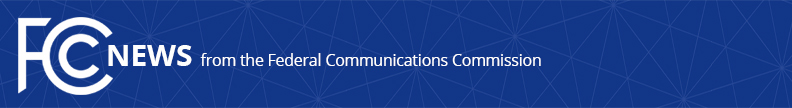 Media Contact: Jamie Susskind, (202) 418-2293Jamie.Susskind@fcc.govFor Immediate ReleaseSTATEMENT OF COMMISSIONER BRENDAN CARROn Additional Staff Appointments	WASHINGTON, October 4, 2017—Today, FCC Commissioner Brendan Carr announced the appointment of Drema Johnson as Confidential Assistant in his office, and the departure of Natalie Martinez, who served as Acting Confidential Assistant since August 2017.  	“I am grateful that Drema has agreed to join the office and serve as my Confidential Assistant,” Commissioner Carr stated.  “Drema has worked at the agency for over a dozen years and her experience will be a great addition to the office,” Commissioner Carr added. 	Ms. Johnson has held several positions at the FCC.  She served initially as the Confidential Assistant to then FCC Chairman William Kennard.  Most recently, Ms. Johnson served in the Office of Commissioner Mignon Clyburn as Confidential Assistant and Deputy Chief of Staff.  Before joining the agency, Ms. Johnson served as Project Director for the Jamestown 400th Commemoration Commission.  She also worked as Special Assistant to former Speaker of the House Thomas Foley.“For more than eight years, Drema has been an integral member of my team, serving as the gateway to those who interact with our office,” Commissioner Clyburn stated.  “I will miss her professionalism, enthusiasm and love of college and professional sports.  I wish Drema all of the best in her new role.”	Commissioner Carr also announced that Natalie Martinez, who has been serving as his Acting Confidential Assistant, will be rejoining the FCC’s Office of General Counsel.	“When I served as the FCC’s General Counsel, Natalie quickly became an indispensable member of the team.  And I am very thankful that she agreed to help get my office up and running.  I know that everyone in the Office of General Counsel will be happy that she is returning to assist their efforts,” Commissioner Carr said.###Office of Commissioner Brendan Carr: (202) 418-2200ASL Videophone: (844) 432-2275TTY: (888) 835-5322Twitter: @BrendanCarrFCCwww.fcc.gov/about/leadership/brendan-carrThis is an unofficial announcement of Commission action.  Release of the full text of a Commission order constitutes official action.  See MCI v. FCC, 515 F.2d 385 (D.C. Cir. 1974).